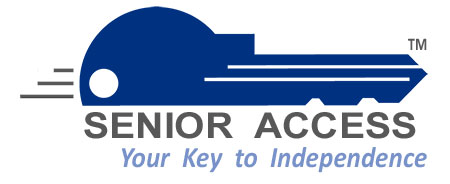 Senior Access provides transportation and other essential services to senior adults.  We work with hundreds of volunteers weekly to accomplish our mission of Providing transportation and related services to keep seniors independent.  In addition to the individual rides provided daily by dedicated volunteers we have a van program that offers trips for grocery shopping, library and recreation center visits.  Job Title:  Van Driver:  Transportation SpecialistStatus:  Hourly, up to 20 hours per weekResponsibilities:Drive van for scheduled trips in Round Rock, Hutto, Pflugerville, Manor and East Austin for grocery shopping, library or recreation center visits.Fill in on other days when drivers not able to drive.Help clients in and out of van from their home.Carry Groceries into home for the clients.Plan Routes and best options to pick up clients for the dayContact Clients, log rides, maintain vanRequirements:Must pass insurance and background checkMust have clean driving record.Must be able to carry up to 20 lbs.Must understand google maps and online Assisted rides programBefore hire, will go on a ride with Senior Van Driver.  You will ride along with him and also he will observe you drive.90 day probationary period.Position:  Part-time, hourly:	    $16 per hourStart Date:  February 2, 2022Contact:  Gina Salisbury at admin@Senioraccesstx.org or call at 512-310-1060  